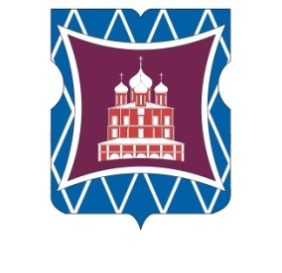 СОВЕТ ДЕПУТАТОВМУНИЦИПАЛЬНОГО ОКРУГА ДОНСКОЙРЕШЕНИЕ24 марта 2022 года  №  01-03-13В соответствии с постановлением Правительства Москвы от 26 декабря 2012 года № 849-ПП «О стимулировании управ районов города Москвы» и на основании обращения  главы управы Донского района города Москвы Соколова Д.Н. от 23 марта 2022 года  № ДО-16-112/2 (входящий от 23 марта  2022 года № 102),Совет депутатов муниципального округа Донской решил:	1. Согласовать направление средств стимулирования управы Донского района города Москвы на реализацию мероприятий  по  благоустройству   территории Донского  района города Москвы в 2022 году на общую сумму 87 055 700 руб. 00  коп. (восемьдесят семь миллионов  пятьдесят пять тысяч  семьсот рублей) 00 копеек (приложение). 2. Направить настоящее решение в Департамент территориальных органов исполнительной власти города Москвы, префектуру Южного административного округа города Москвы, управу Донского района города Москвы в течение трех дней со дня его принятия.	3. Опубликовать настоящее решение в бюллетене «Московский муниципальный вестник» и разместить на официальном сайте муниципального округа Донской www.mo-donskoy.ru.4. Контроль за исполнением настоящего решения возложить на члена Комиссии Совета депутатов по социально-экономическому развитию муниципального округа Донской Резкова В.В.Глава муниципального  округа Донской	 	  Т.В. Кабанова						Приложение  						к решению Совета депутатов							муниципального округа  Донской                              		       		   			 от 24 марта 2022 года № 01-03-13 Перечень мероприятий по благоустройству территории Донского района города Москвы в 2022 годуО согласовании направления средств стимулирования управы Донского района города Москвы в 2022 году № п/пАдресАдресВид работОбъем работЕд. измеренияСтоимость работ, руб.14-й Верхний Михайловский пр-д, д. 10, к. 1-5 4-й Верхний Михайловский пр-д, д. 10, к. 1-5 Замена бортового камня (дорожный)723Пог.м.1 229 823,0314-й Верхний Михайловский пр-д, д. 10, к. 1-5 4-й Верхний Михайловский пр-д, д. 10, к. 1-5 Устройство тротуарной плитки 417Кв.м.768 548,2614-й Верхний Михайловский пр-д, д. 10, к. 1-5 4-й Верхний Михайловский пр-д, д. 10, к. 1-5 Установка МАФ на детской и спортивной площадке16Шт.5 683 782,3814-й Верхний Михайловский пр-д, д. 10, к. 1-5 4-й Верхний Михайловский пр-д, д. 10, к. 1-5 Ремонт газона (рулонный)1 352Кв.м.562 382,5514-й Верхний Михайловский пр-д, д. 10, к. 1-5 4-й Верхний Михайловский пр-д, д. 10, к. 1-5 Устройство синтетического покрытия на детской и спортивной площадках с устройством основания 418Кв.м.1 459 254,7914-й Верхний Михайловский пр-д, д. 10, к. 1-5 4-й Верхний Михайловский пр-д, д. 10, к. 1-5 Установка лавочек15Шт.476 100,0014-й Верхний Михайловский пр-д, д. 10, к. 1-5 4-й Верхний Михайловский пр-д, д. 10, к. 1-5 Установка урн15Шт.151 200,0014-й Верхний Михайловский пр-д, д. 10, к. 1-5 4-й Верхний Михайловский пр-д, д. 10, к. 1-5 Демонтажные работы0,22тонн25 030,51Итого:Итого:Итого:Итого:Итого:Итого:10 356 121,522Варшавское шоссе, д. 10, к. 1 Варшавское шоссе, д. 10, к. 1 Замена бортового камня (дорожный)210Пог.м.357 223,132Варшавское шоссе, д. 10, к. 1 Варшавское шоссе, д. 10, к. 1 Устройство тротуарной плитки250Кв.м.460 721,482Варшавское шоссе, д. 10, к. 1 Варшавское шоссе, д. 10, к. 1 Устройство спортивной площадки1Шт.5 709 981,302Варшавское шоссе, д. 10, к. 1 Варшавское шоссе, д. 10, к. 1 Установка МАФ на детской площадке8Шт.854 597,542Варшавское шоссе, д. 10, к. 1 Варшавское шоссе, д. 10, к. 1 Устройство синтетического покрытия на детской площадке с устройством основания79Кв.м.258 524,65Варшавское шоссе, д. 10, к. 1 Варшавское шоссе, д. 10, к. 1 Установка лавочек10Шт.317 400,00Варшавское шоссе, д. 10, к. 1 Варшавское шоссе, д. 10, к. 1 Установка урн10Шт.100 800,00Варшавское шоссе, д. 10, к. 1 Варшавское шоссе, д. 10, к. 1 Демонтажные работы 0,88тонн120 544,38Итого:Итого:Итого:Итого:Итого:Итого:8 179 792,483Варшавское шоссе, д. 10, к. 4Варшавское шоссе, д. 10, к. 4Устройство контейнерной площадки1Шт.177 933,653Варшавское шоссе, д. 10, к. 4Варшавское шоссе, д. 10, к. 4Прочие работы: альпинарий150Кв.м.1 523 820,72Итого:Итого:Итого:Итого:Итого:1 701 754,374Варшавское шоссе, д. 2Варшавское шоссе, д. 2Замена бортового камня (дорожный)88Пог.м.149 717,524Варшавское шоссе, д. 2Варшавское шоссе, д. 2Устройство тротуарной плитки350Кв.м.884 406,994Варшавское шоссе, д. 2Варшавское шоссе, д. 2Установка нового ограждения   136Пог.м.1 195 986,754Варшавское шоссе, д. 2Варшавское шоссе, д. 2Установка лавочек10Шт.317 400,004Варшавское шоссе, д. 2Варшавское шоссе, д. 2Установка урн10Шт.100 800,004Варшавское шоссе, д. 2Варшавское шоссе, д. 2Установка МАФ на детской площадке9Шт.8 572 282,544Варшавское шоссе, д. 2Варшавское шоссе, д. 2Устройство синтетического покрытия на детской площадке с устройством основания433Кв.м.1 513 201,444Варшавское шоссе, д. 2Варшавское шоссе, д. 2Демонтажные работы0,08тонн14 121,11Итого:Итого:Итого:Итого:Итого:12 747 916,355Варшавское шоссе, д. 16Варшавское шоссе, д. 16Замена бортового камня (дорожный)554Пог.м.940 132,985Варшавское шоссе, д. 16Варшавское шоссе, д. 16Устройство тротуарной плитки414Кв.м762 958,345Варшавское шоссе, д. 16Варшавское шоссе, д. 16Установка нового ограждения   118Пог.м1 074 463,605Варшавское шоссе, д. 16Варшавское шоссе, д. 16Установка МАФ на детской площадке5Шт.5 245 031,265Варшавское шоссе, д. 16Варшавское шоссе, д. 16Устройство синтетического покрытия на детской площадке с устройством основания242Кв.м.1 009 308,125Варшавское шоссе, д. 16Варшавское шоссе, д. 16Установка лавочек8Шт.253 920,005Варшавское шоссе, д. 16Варшавское шоссе, д. 16Установка урн8Шт.80 640,005Варшавское шоссе, д. 16Варшавское шоссе, д. 16Демонтажные работы0,07тонн17 050,21Итого:Итого:Итого:Итого:Итого:9 383 504,516Варшавское шоссе, д. 4, д. 4, к. 3, д. 6Варшавское шоссе, д. 4, д. 4, к. 3, д. 6Замена бортового камня (дорожный)54Пог.м.91 845,366Варшавское шоссе, д. 4, д. 4, к. 3, д. 6Варшавское шоссе, д. 4, д. 4, к. 3, д. 6Установка нового ограждения   88Пог.м.774 075,746Варшавское шоссе, д. 4, д. 4, к. 3, д. 6Варшавское шоссе, д. 4, д. 4, к. 3, д. 6Установка МАФ на детской площадке6Шт.2 575 044,116Варшавское шоссе, д. 4, д. 4, к. 3, д. 6Варшавское шоссе, д. 4, д. 4, к. 3, д. 6Устройство синтетического покрытия на детской площадке с устройством основания160Кв.м.667 311,176Варшавское шоссе, д. 4, д. 4, к. 3, д. 6Варшавское шоссе, д. 4, д. 4, к. 3, д. 6Установка лавочек8Шт.253 920,006Варшавское шоссе, д. 4, д. 4, к. 3, д. 6Варшавское шоссе, д. 4, д. 4, к. 3, д. 6Установка урн8Шт.80 640,006Варшавское шоссе, д. 4, д. 4, к. 3, д. 6Варшавское шоссе, д. 4, д. 4, к. 3, д. 6Демонтажные работы0,07тонн13 751,556Варшавское шоссе, д. 4, д. 4, к. 3, д. 6Варшавское шоссе, д. 4, д. 4, к. 3, д. 6Прочие работы: замена лестничной конструкции3Шт.749 999,99Итого:Итого:Итого:Итого:Итого:5 206 587,927Варшавское шоссе, д. 13Варшавское шоссе, д. 13Замена бортового камня (дорожный)209Пог.м.353 725,247Варшавское шоссе, д. 13Варшавское шоссе, д. 13Устройство тротуарной плитки76Кв.м.140 073,727Варшавское шоссе, д. 13Варшавское шоссе, д. 13Установка МАФ на детской площадке8Шт.2 663 305,127Варшавское шоссе, д. 13Варшавское шоссе, д. 13Устройство синтетического покрытия на детской площадке с устройством основания159Кв.м.800 780,827Варшавское шоссе, д. 13Варшавское шоссе, д. 13Установка лавочек8Шт.253 920,007Варшавское шоссе, д. 13Варшавское шоссе, д. 13Установка урн8Шт.80 640,007Варшавское шоссе, д. 13Варшавское шоссе, д. 13Демонтажные работы0,49тонн12 872,39Итого:Итого:Итого:Итого:Итого:Итого:4 305 317,2988М.Тульская ул., д. 45А, к. 5, 6Замена бортового камня (дорожный)120Пог.м.199 130,9888М.Тульская ул., д. 45А, к. 5, 6Установка нового ограждения   60Пог.м.562 752,6188М.Тульская ул., д. 45А, к. 5, 6Установка МАФ на детской площадке5Шт.3 251 355,8688М.Тульская ул., д. 45А, к. 5, 6Устройство синтетического покрытия на детской площадке с устройством основания300Кв.м.1 251 208,4288М.Тульская ул., д. 45А, к. 5, 6Установка лавочек3Шт.95 220,0088М.Тульская ул., д. 45А, к. 5, 6Установка урн3Шт.30 240,0088М.Тульская ул., д. 45А, к. 5, 6Демонтажные работы0,24тонн8 460,98Итого:Итого:Итого:Итого:5 398 368,8599Б.Тульская ул., д. 54Замена бортового камня (дорожный)66Пог.м.112 246,0999Б.Тульская ул., д. 54Установка нового ограждения  на детской площадке32Пог.м.284 217,5899Б.Тульская ул., д. 54Установка МАФ на детской площадке5Шт.3 314 641,7999Б.Тульская ул., д. 54Устройство синтетического покрытия на детской площадке с устройством основания300Кв.м.1 251 208,4299Б.Тульская ул., д. 54Установка лавочек2Шт.63 480,0099Б.Тульская ул., д. 54Установка урн2Шт.20 160,0099Б.Тульская ул., д. 54Демонтажные работы0,18тонн2 323,6199Б.Тульская ул., д. 54Прочие работы: устройство бункерной площадки39,1Кв.м.331 875,60Итого:Итого:Итого:Итого:5 380 153,091010ул. Зеленые горы (проезд между Варшавским шоссе, дом 12 и дом 14)Ремонт подпорной стенки1Шт.15 072 286,0515 072 286,051111Варшавское шоссе, д. 29, д. 31Ремонт газона (рулонный)1 065,00Кв.м.443 003,72Итого:Итого:Итого:Итого:443 003,7212125-й Донской проезд, д. 15Устройство парковочного пространства275Кв.м.735 104,59Итого:Итого:Итого:Итого:Итого:Итого:735 104,591313Проезд между домами 35-37 по Ленинскому проспекту(Ленинский пр-т, д. 35А)Устройство пешеходного перехода1Переход290 875,96Итого:Итого:Итого:Итого:Итого:Итого:290 875,961414М. Калужская ул., д. 17Устройство газона на месте несанкционированной парковки141,1Кв.м.187 787,87Итого:Итого:Итого:Итого:Итого:Итого:187 787,871515Стасовой ул., д. 12Устройство трапецевидного пешеходного перехода1Переход1 473 197,59Итого:Итого:Итого:Итого:1 473 197,5916162-Верхний Михайловский пр-д, д. 4Установка ИДН10Шт.54 877,0316162-Верхний Михайловский пр-д, д. 4Установка знаков ограничения скорости8Шт.43 266,24Итого:Итого:Итого:Итого:Итого:Итого:98 143,271717Территория Донского районаУстановка дорожных знаков88Шт.559 264,58Итого559 264,581818РезервИгровой комплекс1Шт.5 127 019,99Итого5 127 019,991919Ст. МЦК «Крымская»Установка скамьи бетонной «Антитеррор»5Шт.409 500,00Итого409 500,00ИТОГ:ИТОГ:ИТОГ:ИТОГ:ИТОГ:ИТОГ:87 055 700,00